CHAPTER 301JUDGES§1101.  Power of court unaffected by existence or expiration of termThe existence or expiration of a term of court in no way affects the power of a court to do any act or take any proceeding in any civil action.§1102.  Judge may sit by consent where his town or county is party(REPEALED)SECTION HISTORYPL 1983, c. 253 (RP). §1103.  Petition for assignment of another justiceWithin 10 days after the service of a complaint or other application in which equitable relief is sought, the defendant, prior to the filing of his answer, may petition in writing for good cause shown to the Chief Justice of the Superior Court for the assignment of a justice to preside on the matter other than the justice to whom the original complaint or application was presented. Upon the receipt of that petition the Chief Justice of the Superior Court may assign another justice to hear the matter.  When the Chief Justice of the Superior Court is presiding on the matter, a petition for the assignment of a justice, other than the Chief Justice of the Superior Court, shall be made to the Chief Justice of the Supreme Judicial Court. Upon the receipt of that petition the Chief Justice of the Supreme Judicial Court may assign another justice to hear the matter.  [PL 1983, c. 688, §6 (AMD).]SECTION HISTORYPL 1983, c. 688, §6 (AMD). §1104.  Order of view by juryIn any jury trial the presiding justice may order a view by the jury.§1105.  Charge to juryDuring a jury trial the presiding justice shall rule and charge the jury, orally or in writing, upon all matters of law arising in the case but shall not, during the trial, including the charge, express an opinion upon issues of fact arising in the case, and such an expression of opinion is sufficient cause for a new trial if either party aggrieved thereby and interested desires it, and the same shall be ordered accordingly by the law court on appeal in a civil or criminal case.  [PL 1965, c. 356, §11 (AMD).]SECTION HISTORYPL 1965, c. 356, §11 (AMD). §1106.  Disagreement in jury; instructionsWhen a jury, not having agreed, returns into court stating the fact, the presiding justice may, in the exercise of judicial discretion, explain any questions of law if proposed or restate any particular testimony and send them out again for further consideration.  [PL 1991, c. 60 (AMD).]SECTION HISTORYPL 1991, c. 60 (AMD). The State of Maine claims a copyright in its codified statutes. If you intend to republish this material, we require that you include the following disclaimer in your publication:All copyrights and other rights to statutory text are reserved by the State of Maine. The text included in this publication reflects changes made through the First Regular and First Special Session of the 131st Maine Legislature and is current through November 1. 2023
                    . The text is subject to change without notice. It is a version that has not been officially certified by the Secretary of State. Refer to the Maine Revised Statutes Annotated and supplements for certified text.
                The Office of the Revisor of Statutes also requests that you send us one copy of any statutory publication you may produce. Our goal is not to restrict publishing activity, but to keep track of who is publishing what, to identify any needless duplication and to preserve the State's copyright rights.PLEASE NOTE: The Revisor's Office cannot perform research for or provide legal advice or interpretation of Maine law to the public. If you need legal assistance, please contact a qualified attorney.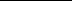 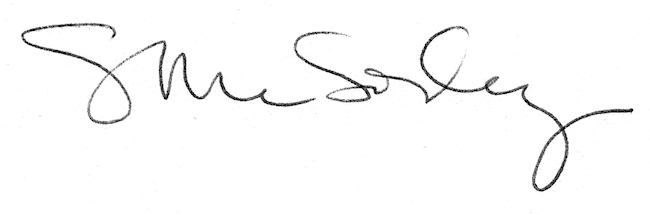 